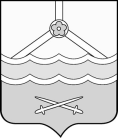 КОНТРОЛЬНО-СЧЁТНАЯ ПАЛАТАШимского муниципального района(Контрольно-счётная палата)ул.Новгородская, д.21, р.п. Шимск, Новгородская обл., Россия, 174150   тел. 8(81656)54-400  e-mail: ksp_shimsk@mail.ru                                     		   ____________________________________________________________________________ПРЕДСТАВЛЕНИЕВ соответствии с пунктом 1.2.3.  раздела 2 плана работы Контрольно-счётной палаты Шимского муниципального района на 2021 год, утвержденного приказом председателя Контрольно-счётной палаты Шимского муниципального района от 29.12.2020 № 24 (с учетом изменений от 06.08.2021 №18), приказа Контрольно-счётной палаты Шимского муниципального района от 09.09.2021 года № 21 «О проведении проверки» контрольной группой в составе председателя Контрольно-счётной палаты Шимского муниципального района Никифоровой С.Н. и ведущего инспектора Контрольно-счётной палаты Шимского муниципального района Сафроновой Л.С., проведено контрольное мероприятие «Проверка законности, целевой направленности и эффективности расходования субсидий, выделенных из бюджета Шимского муниципального района в 2021 году на реализацию мероприятий, направленных на поддержку отрасли культуры в рамках реализации национального проекта «Культура» в муниципальном бюджетном учреждении культуры «Шимская централизованная культурно-досуговая система» (далее МБУК «Шимская ЦКДС», Учреждение), проверяемый период: с 01.01.2021 года по 05.10.2021 года.По результатам проведения контрольного мероприятия составлен «Акт по результатам контрольного мероприятия» от 21.10.2021 года (далее - Акт от 21.10.2021 года), который был подписан 27.10.2021 года и.о. директора Муниципального бюджетного учреждения культуры «Шимская централизованная культурно-досуговая система» (далее - МБУК «Шимская ЦКДС», Учреждение) С.С. Комиссаровой и директором муниципального казенного учреждения «Централизованная бухгалтерия» А.А. Головко без пояснений и замечаний.Акт от 21.10.2021 года  в Контрольно-счётную палату Шимского муниципального района возвращен в установленный срок.В ходе контрольного мероприятия выявлены следующие нарушения и недостатки:1. В нарушение пункта 5 Порядка определения объема и условий предоставления из бюджета муниципального района субсидий на иные цели муниципальным бюджетным и автономным учреждениям утвержденного Постановлением Администрации Шимского муниципального района от 18.10.2018 №1332 (далее-Порядок №1332) форма Соглашения от 01.02.2021 года  не соответствует форме, утвержденной Приложением 1 к Порядку №1332.В нарушение пункта 6 Порядка №1332 к Соглашению от 01.02.2021 года не приложены расчеты, подтверждающие обоснование расходов.  Соглашением не определены конкретные сроки (график) предоставления субсидии, вместо сроков в соглашении указано: «не ранее 01.01.2021 года и не позднее 31.12.2021 года».2. В нарушение пункта 2.1. статьи 2. Федерального закона № 223-ФЗ Положение о закупке товаров, работ, услуг МБУК «Шимская ЦКДС» не соответствует Типовому положению о закупке товаров, работ, услуг для нужд муниципальных бюджетных учреждений, муниципальных автономных учреждений, муниципального унитарного предприятия Шимского муниципального района, утвержденному постановлением Администрации Шимского муниципального района от 20.05.2019 № 477 «Об утверждении типового Положения о закупке товаров, работ, услуг муниципальными бюджетными учреждениями, муниципальными автономными учреждениями, муниципальными унитарными предприятиями».3. В нарушение части 7 статьи 16 Федерального закона № 44-ФЗ План-график закупок на 2021-2023 гг. МБУК «Шимкая ЦКДС» сформирован без учёта утвержденных Планом финансово-хозяйственной деятельности на 2021 год и на плановый период 2022 и 2023 годов от 19.01.2021 года объёмов финансирования закупок планового периода на 2022 и 2023 годы.  4. В составе технической части конкурсной документации не учтены Методические рекомендации Министерства культуры Российской Федерации по приобретению  многофункционального передвижного культурного центра (автоклуба) в рамках Федерального проекта «Культурная среда» (далее-Методические рекомендации по приобретению ПМКЦ (Автоклуб):- в таблице 2 раздела «Требования к оборудованию кузова-фургона АК»  отсутствует следующее оборудование: монитор оператора не менее 19 дюймов, видеопроцессор (для светодиодного экрана), профессиональный проигрыватель, распределитель питания (секвенсер);-Приложение №1 не содержит ссылку, что не менее 80 % оборудования автоклубов должны быть российского производства (раздел V. Методических рекомендаций по приобретению ПМКЦ (Автоклуб));-Учреждением не утвержден план работы автоклуба для реализации национальной культурной политики и достижения высоких показателей на год (раздел Х. Методических рекомендаций по приобретению ПМКЦ (Автоклуб));-не в полной мере учтены рекомендации по включению основных технических характеристик ПМКЦ (Автоклуб) в техническую часть документации (таблица 1.1., таблица 2 Приложения 1 к Методическим рекомендациям по приобретению ПМКЦ (Автоклуб))                                                                                                         5. В нарушение пункта 4.3 раздела 4. муниципального контракта поставка передвижного культурного центра (автоклуба) (далее-Автоклуб) исполнена с нарушением срока поставки на семнадцать календарных дней. Предъявленные поставщику ООО «Мытищинский приборостроительный завод» пени за допущенную просрочку исполнения контракта по срокам его исполнения превышен на 1 день просрочки, завышение суммы предъявленной к уплате пени составило 1,2 тыс. рублей.6. Проверкой соблюдения Положения о приемочной комиссии для приемки поставленного товара, результатов отдельного этапа исполнения контракта при осуществлении закупок товаров для обеспечения муниципальных нужд заказчика (далее-Положение о приемочной комиссии)   установлено:-в нарушение пункта 6.12 Положения о приемочной комиссии в состав приёмочной комиссии  привлечен специалист (работник) ООО «Шимское ДЭП», имеющий квалификацию инженер и не имеющий специальное разрешение (доступ)  в проведении экспертиз;-в нарушение пункта 6.5. раздела VI Положения о приемочной комиссии в Акте приёмочной комиссии дана неполная формулировка несоответствующая выводам, указанным в настоящем пункте Положения о приемочной комиссии;-в нарушение пункта 6.7. раздела VI Положения о приемочной комиссии Акт приёмочной комиссии не содержит: наименование поставщика, результаты голосования по итогам приемки товара и принятые решения.В нарушение части 7. статьи 94 Федерального закона № 44-ФЗ Акт приёмочной комиссии не утвержден заказчиком муниципального контракта.Проверкой организации нестационарного (выездного) обслуживания населения услугами культуры в соответствии с Методическими рекомендациями по организации нестационарного (выездного) обслуживания населения услугами культуры  установлено:-не определен статус  Автоклуба (самостоятельное юридическое лицо / филиал (отдел) базового учреждения культуры) (пункты 1.2., 1.3. раздела 1 Методических рекомендаций);-не заключены соглашения об обслуживании в населенных пунктах сельских поселений между учреждением культуры и сельскими администрациями (пункт 1.3. раздела 1 Методических рекомендаций); -не определена периодичность (график) работы Автоклуба (пункт 3.1. раздела 3. Методических рекомендаций);-не определена штатная численность Автоклуба (пункт 4.1. раздела 4. Методических рекомендаций). В результате визуального осмотра выявлено:В нарушение пункта 11. Порядка предоставления субсидий (приложение №2 государственной программы) условие предоставления субсидии на обеспечение специализированным автотранспортом,  а именно наличие гаража, обеспечивающего технические условия хранения и технического обслуживания специализированного автотранспорта, не соблюдены: Автоклуб находится на открытом охраняемом стояночном месте, расположенном по адресу: Новгородская область, п.Шимск, ул. Ленина, дом 48.С учетом изложенного и на основании  статьи 17 Положения о Контрольно-счётной палате Шимского муниципального района, утверждённого решением Думы Шимского муниципального района от 28.10.2021 № 84 МБУК «Шимская ЦКДС» предлагается следующее:1. Проанализировать причины выявленных в ходе проверки нарушений и принять меры к устранению нарушений, отраженных в Акте от 21.10.2021 года.2. Рассмотреть  факты нарушений требований утвержденных Порядком №1332 в части установления в соглашениях сроков перечисления субсидии, при заключении Соглашений  по предоставлению субсидий на иные цели подтверждать (в качестве приложения к Соглашению) обоснованность расходов соответствующими документами и (или) расчётами. 3. Привести Положение о закупке МБУК «Шимская ЦКДС»  в соответствие Типовым положением в порядке, установленном частью 3 статьи 2 Федерального закона № 223-ФЗ.4. План-график закупок на 2021-2023 гг. Учреждения привести в соответствие с Планом финансово-хозяйственной деятельности на 2021 год и на плановый период 2022 и 2023 годов, в части указания объёмов финансирования закупок планового периода на 2022 и 2023 годы.5. При организации закупок строго руководствоваться положениями Федерального закона № 44-ФЗ, № 223-ФЗ.6. В соответствии с Методическими рекомендациями по приобретению Автоклуба утвердить план работы автоклуба для реализации национальной культурной политики и достижения высоких показателей.7. При приёмке поставленного товара, результатов отдельного этапа исполнения контракта при осуществлении закупок для обеспечения муниципальных нужд строго руководствоваться Федеральным законом № 44-ФЗ, Положением о приемочной комиссии.8. В соответствии с Методическими рекомендациями для организации нестационарного (выездного) обслуживания населения услугами культуры:      определить статус  Автоклуба;заключить соглашения об обслуживании в населенных пунктах сельских поселений между учреждением культуры и сельскими администрациями; определить периодичность (график) работы Автоклуба; определить штатную численность Автоклуба.9. В соответствии с пунктом 11. Порядка предоставления субсидий (приложение №2 государственной программы) обеспечить гаражное хранение Автоклуба.10. В установленном порядке привлечь к дисциплинарной ответственности должностных лиц, допустивших нарушения, отмеченные в Акте от 21.10.2021 года.О принятых по результатам рассмотрения настоящего представления решениях и мерах (по каждому пункту предложений с подтверждающими документами) уведомить в письменной форме Контрольно-счётную палату Шимского муниципального района до 07.12.2021 года  включительно.Сообщаем Вам, что частью 20 статьи 19.5. Кодекса  Российской Федерации об административных правонарушениях предусмотрена административная ответственность за невыполнение в установленный срок законного предписания (постановления, представления, решения) органа государственного (муниципального) финансового контроля.Председатель Контрольно-счётной палаты                                                        С.Н.Никифороваот  08.11.2021   № 313на  № ______ от _________